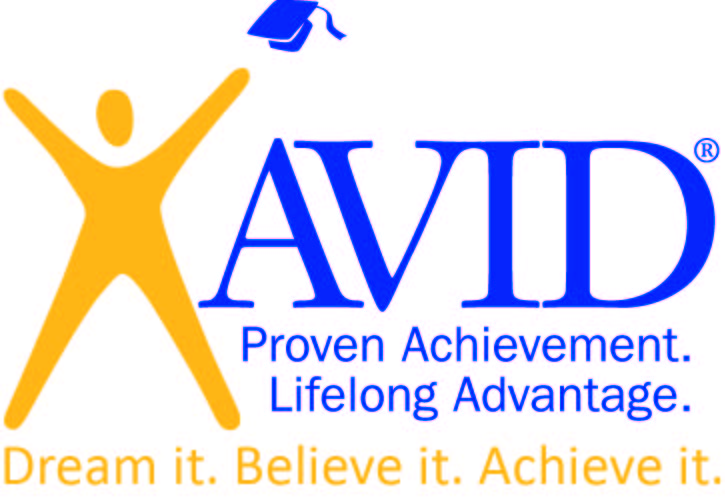 in Year7at GTHSWhat is Avid?AVID stands for Advancement via Individual Determination. It is a programme that prepares students for post-secondary education, skills development and work readiness. AVID-trained educators teach students academic and social skills to help them develop the habits and behaviours needed to succeed in rigorous curriculum.The AVID Enrichment Application ProcessStudents will be selected based on an application, literacy and numeracy testing scores and with a group interview.Applications are due 26th June, 2023.Testing and Interview Day is on at GTHS on 15th August.Year 6 teachers will be invited to provide their recommendation.Applications are available online now, on the Glendale Technology HS website.AVID in Year 7 at GTHSAVID strategies will be taught in all subjects.Students will have weekly timetabled tutoring sessions with Newcastle University tutors.They will learn from career-based guest speakers and excursions.Implementation will continue into Year 8 and beyond.Description and Expectations of StudentsAVID Students:-Are determined and motivated to achieveHave potentialHave mostly positive behaviour and attendance recordsMay be the first family member to attend tertiary educationAVID students will:-Demonstrate commitment to themselves and their studiesRemain committed to using the AVID organisational and learning strategies Commit to collaborating with all of their teachers and class matesComplete required homework and assessment tasks on timeArrive at school ‘ready to learn’At its heart, AVID is a philosophy:Hold students accountable to the highest standards, provide academic and social support, and they will rise to the challenge. 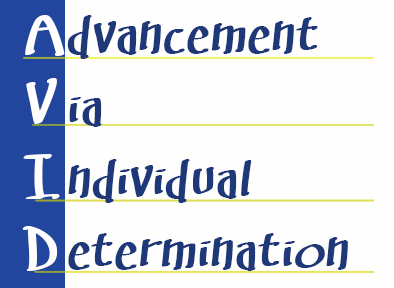 